Tutoriel ACCESS :Bien commencer une base de données ACCESSCommencer proprement une nouvelle base ACCESS.Faciliter ultérieurement développements et maintenance.IntroductionQu’est-ce qu’ACCESS ?« MS-Access est un système de gestion de base de données relationnelles développé par Microsoft. Il fournit une interface conviviale pour créer et gérer des bases de données, permettant aux utilisateurs de stocker, organiser et manipuler efficacement les données de manière graphique. » - ChatGPT.Quel est le public cible ?Les utilisateurs d’EXCEL qui souhaiteraient par exemple faire des calculs complexes sur plusieurs feuilles en même temps, ou visualiser les données de plusieurs sources dans un même formulaire. Les utilisateurs d’ACCESS qui aimeraient améliorer la rigueur avec laquelle ils créent leurs bases de données, faciliter les développements ultérieurs, et même les rendre auto-documentées.SGBDR et modèle relationnelACCESS est un SGBDR : Système de Gestion de Base de Données Relationnelles.Il semble donc intéressant de créer des Relations entre les tables envisagées dans une base de données.A défaut de maîtriser les formes normales en modélisation, quelques principes de base :Eviter (sauf exceptions mûrement réfléchies) les informations redondantes.Créer une clé primaire pour chaque table, ensuite utilisée comme clé étrangère dans les tables liées.Exemple traité dans le tutoriel ACCESSComment créer une table ?Réfléchir très précisément aux caractéristiques des champs à créerUne bonne approche est d’établir au début de tout Projet, un Dictionnaire des Données communs avec les Métiers. Le temps passé sur ce travail permettra de gagner 20 fois plus de temps par la suite.Liste des tables à créerIndiquer un descriptif fonctionnel court et précis de chaque table :Liste des champs à créerPour chaque champ, indiquer un descriptif fonctionnel court et précis, ainsi que les caractéristiques techniques de chaque champ. Il est intéressant de maîtriser l’utilité de chaque colonne du tableau suivant :Créer les champs dans la base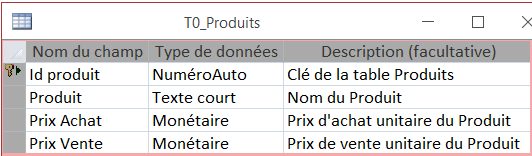 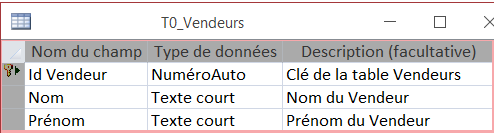 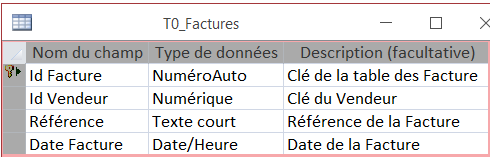 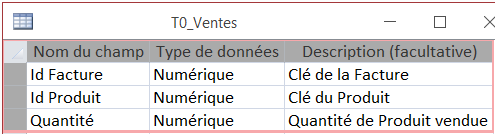 Créer les liens entre les tables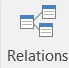 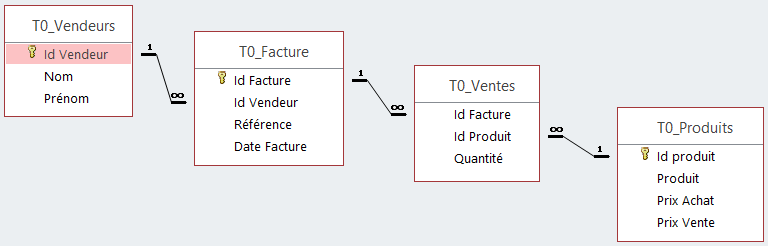 Utilisation des Tables et Champs créésUtilisation des champs créés dans une requêteGrace au modèle relationnel employé, les liens entre les tables sont repris lors de la construction des requêtes :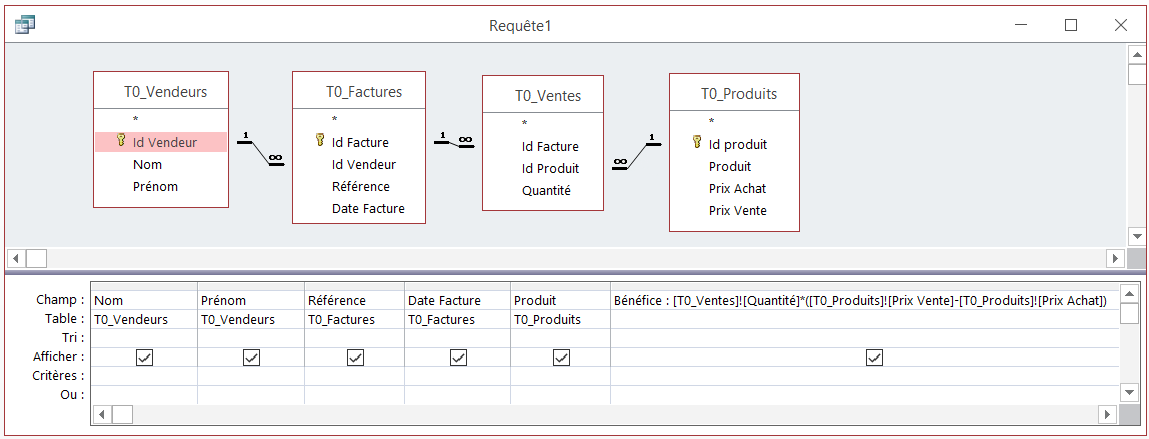 Utilisation des champs créés dans un formulaire ou un étatLors de la création d’un formulaire basé sur une ou plusieurs tables, des avantages multiples découlent du travail et du temps passé à la création des tables :Les caractéristiques des champs sont automatiquement reprises : taille maximale, type des champs, format des données saisissables, valeurs possibles dans des listes déroulantes…Libellés et descriptions des champs s’affichent sans devoir être retapés.Grace au modèle relationnel employé, les sous formulaires sont d’emblée liés au formulaire principal.En utilisant l’assistant formulaire, on arrive ainsi au résultat suivant en quelques clics seulement :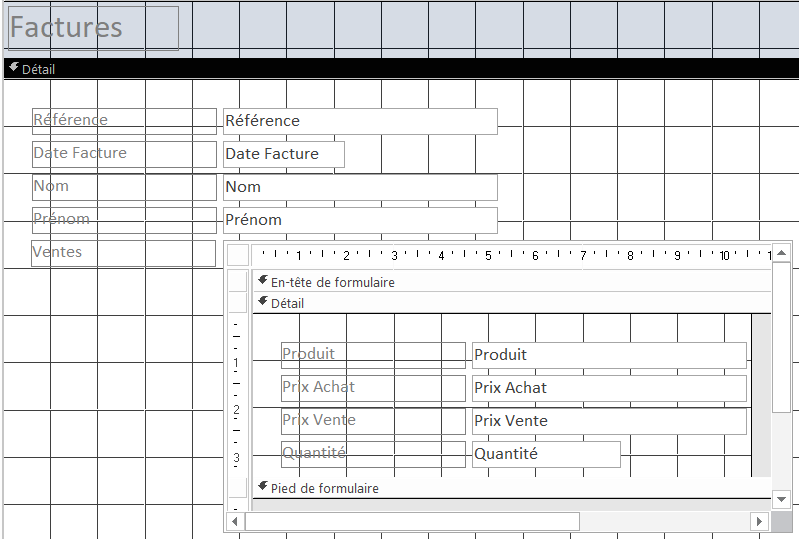 ConventionsRéfléchir à utiliser une même convention dans une application.Conventions de noms des tablesUtiliser une norme pour les noms des tables qui identifie clairement les différentes utilisations possibles pour les tables et l'ordre dans lequel elles interviennent. Par exemple :Sources liées ou importées :	T0_XxxxParamètres utilisateurs :	TP_XxxxTables de mapping : Proposition	TP_Mapping_XxxxRésultats (intermédiaires jusqu'à final) :	T1_Xxxx à T9_XxxxParamétrage de l'application (Settings) :	TS_XxxxNe pas oublier de décrire l’objet de chaque table et reporter cette description dans ses propriétés. Cela facilitera la documentation à posteriori. Faire de même pour chaque objet créé : Tables, Requêtes, Formulaires, Etats, Modules.Conventions de noms des champsUtiliser des noms courts et fonctionnellement parlants, avec une bonne orthographe et une convention unique dans une base. Ex : « Nom Champ » ou « NomChamp » ou « Nom_Champ ».Il est recommandé d’utiliser une norme unique pour nommer tous les Champs de la base de données ACCESS, et on préférera la norme « Nom Champ » avec une Majuscule au début de chaque mot, par exemple « Id Facture ».Les normes sans espace « IdFacture » ou « Id_Facture » sont également rigoureuses, mais peuvent conduire à une perte de temps dans la suite des développements ACCESS.Conventions de noms des requêtesIl sera bénéfique pour la maintenance ultérieure, que les requêtes soient préfixées et numérotées, avec un nom et une description parlantes, surtout si elles sont nombreuses :Q010_*****_Desc_Bloc_********Q010_010_Action1Q010_020_Action2Il est préférable d’éviter les requêtes complexes ou trop imbriquées. Mieux vaut parfois créer des tables intermédiaires pour augmenter la rapidité des traitements.Conventions de noms des formulaires et étatsLes formulaires peuvent être préfixés et numérotés s’ils sont nombreux ou si des sous blocs fonctionnels sont identifiés :F01_MenuF02_010_ParametersF02_020_CalculationsF02_030_OutputF09_LogsTous les objets du formulaire seront préfixés de trigrammes standards MS :lbl_..., btn_... ou cmd_..., txt_..., cmb_... ou cbo_..., chk_..., fra_..., lst_..., opt_..., sub_...Conventions de développement des modulesQualités recherchées : programmation procédurale, commentée, simple, maintenable.Créer des modules de fonctions par thèmes fonctionnels, par exemple : Export XL, Calculs de TEG…Ajouter un bloc d'en-tête au moins aux procédures et fonctions importantes, avec une description précise, qui évitera de décrypter parfois des milliers de lignes de codes, avant d’en comprendre l’objet :=================================================' Author :         ' Name :            Func or Sub name' Purpose :         Description fonctionnelle' Parameters :      Impact détaillé des paramètres' Creation date :        ' Modifications :   Date + Author + Desc'=================================================Déclaration obligatoire de toutes les variables :Option ExplicitNe pas utiliser de variables globales ou a minima.Produire un code lisible, indenté, commenté.Utiliser des noms de variables parlants, avec si possible le type de la variable :iDeb, sName, bTest, dDateEnd...De façon générale, réfléchir à une convention de nommage des objets et s’y tenir au cours d’un développement. Par exemple : https://www.databasezone.com/techdocs/naming.html.Ajouter si besoin une gestion des erreurs, pas forcément nécessaire pour du développement rapide.TableDescriptionT0_ProduitsTable des Produits vendusT0_VendeursTable des VendeursT0_FacturesTables des FacturesT0_VentesTables des Produits vendus Nom TableNom ChampOrdreObligatoireTypeLongueurValeur par défautValeurs possiblesDescriptionFormatMajusculesT0_FactureId Facture10OuiEntierClé de la table des FactureT0_FactureId Vendeur20OuiEntierClé du VendeurT0_FactureRéférence30OuiTexte50Référence de la FactureLettres uniquementOuiT0_FactureDate Facture40OuiDateAujourd'huiDate de la FactureT0_ProduitsId produit10OuiEntierClé de la table ProduitsT0_ProduitsProduit20OuiTexte50Nom du ProduitT0_ProduitsPrix Achat30OuiMonétairePrix d'achat unitaire du ProduitT0_ProduitsPrix Vente40OuiMonétairePrix de vente unitaire du ProduitT0_VendeursId Vendeur10OuiEntierClé de la table VendeursT0_VendeursNom20OuiTexte50Nom du VendeurT0_VendeursPrénom30OuiTexte50Prénom du VendeurT0_VentesId Facture10OuiEntierClé de la FactureT0_VentesId Produit20OuiEntierClé du ProduitT0_VentesQuantité30OuiRéelQuantité de Produit vendue